МИНИСТЕРСТВО НАУКИ И ВЫСШЕГО ОБРАЗОВАНИЯ  РОССИЙСКОЙ ФЕДЕРАЦИИФедеральное государственное бюджетное образовательное учреждениевысшего образования«ДАГЕСТАНСКИЙ ГОСУДАРСТВЕННЫЙ УНИВЕРСИТЕТ»Филологический факультетРАБОЧАЯ ПРОГРАММА ДИСЦИПЛИНЫ«ДЕОНТОЛОГИЯ ЖУРНАЛИСТИКИ»Кафедра электронных СМИ филологического факультетаОбразовательная программа42.04.02 ЖурналистикаНаправленность (профиль) программы Политическая журналистика Уровень высшего образованияМагистратураФорма обученияочная, заочнаяСтатус дисциплины:  входит в обязательную часть ОПОПМахачкала, 2022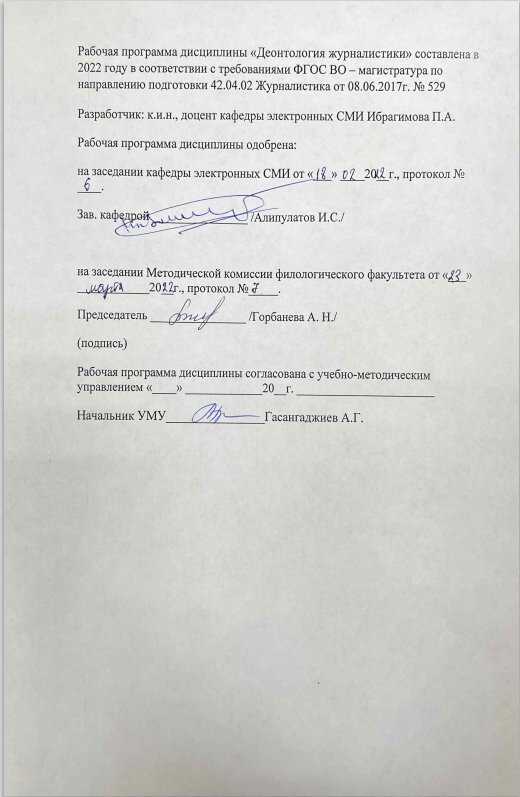 Аннотация рабочей программы дисциплиныДисциплина «Деонтология журналистики» входит в обязательную часть общей профессиональной образовательной программы магистратуры. Дисциплина реализуется на филологическом факультете кафедрой электронных СМИ. Содержание дисциплины охватывает круг вопросов, связанных с изучением основных закономерностей и принципов функционирования системы средств массовой информации как фундаментальным базовым знанием, определяющее последующее освоения дисциплины. Дисциплина нацелена на формирование следующих компетенций выпускника: общепрофессиональных – ОПК -5, профессиональных ПК -5. Преподавание дисциплины предусматривает проведение следующих видов учебных занятий: лекции, практические занятия, самостоятельная работа.Учебно-методическая платформа:Образовательный блог – http://mir-juornalist.blogspot.com/          Moodle dgu – http://edu.dgu.ru/my/ Рабочая программа дисциплины предусматривает проведение следующих видов контроля успеваемости в форме: контрольных работ, презентаций, промежуточного контроля в форме зачета. Объем дисциплины 2 зачетных единиц, в том числе в академических часах по видам учебных занятий – 72 ч.Очная форма обученияЗаочная форма обучения1. Цели освоения дисциплиныСодержание дисциплины раскрывает сущность деонтологии как свода правовых и этических норм, регулирующих профессиональное поведение журналиста, формирующих его профессиональное сознание и отношение к своим обязанностям, понимание долга и социальной ответственности.Основными объектами изучения дисциплины являются медиаправо и этические стандарты как регуляторы функционирования медиасистем.Цели изучения дисциплины: – дать представление о профессиональных обязанностях журналиста и правовых документах в области средств массовой информации.  – объяснить значение норм права, регулирующих поиск, получение, производство и распространение информации.  – показать важность понимания деонтологии как науки о профессиональном долге и ответственности, соблюдение правовых и этических основ журналистики, регулирующих функционирование СМИ в России, в том числе прав и обязанностей журналиста, авторского права.2. Место дисциплины в структуре ОПОП магистратуры.Дисциплина «Деонтология журналистики» входит в обязательную часть общей профессиональной образовательной программы магистратуры. Для изучения данного курса в качестве входных знаний, умений и компетенций, необходимые для изучения данного курса, формируются в процессе изучения следующих дисциплин: «Основы теории журналистики», «Основы теории коммуникации», «Профессиональная этика журналиста», «Социология журналистики».3. Компетенции обучающегося, формируемые в результате освоения дисциплины (перечень планируемых результатов обучения)4. Объем, структура и содержание дисциплины4.1. Объем дисциплины составляет 2 зачетные единицы, 72 академических часов. 4.2. Структура дисциплины.4.2.1. Структура дисциплины в очной форме4.2.2 Структура дисциплины в заочной форме 4.3. Содержание дисциплины, структурированное по темам (разделам) 4.3.1. Содержание лекционных занятий по дисциплине Модуль 1. Деонтология в профессиональной этике журналистского                    сообществаТема 1. Введение в деонтологию журналистики. Терминология   История деонтологии (в медицине, юриспруденции, журналистике). Различие между обязанностью и ответственностью. Понятие о должном в профессии как основе деонтологии. Теория социальной ответственности. Проблема морального выбора. Понятие о терминах, используемых применительно к деонтологии журналистики. Обоснование целей и задач курса. Обзор учебно-методического и информационного обеспечения дисциплины (литература, сетевые ресурсы)Тема 2. Медиаправо в системе деонтологии журналистикиПонятие о массово-информационном праве как специфической подотрасли права. Источники законодательства о СМИ. Международные и отечественные правовые нормы о свободе слова, свободе массовой информации и свободе выражения мнения.Тема 3. Этические стандарты. История, развитие, современность. Кодексы в системе деонтологии журналистики Этический стандарт как концептуальный документ профессиональной корпорации, моральные предписания поведения журналиста. Предпосылки и причины появления кодексов профессиональной этики, зафиксированные в них принципы, требования и рекомендации, их роль в формировании профессионального долга и ответственности. Документы международных профессиональных организаций и национальных информационных организаций (кодексы, хартии, декларации, резолюции, пакты, положения, меморандумы). Профессиональное самосознание журналиста и проблема выбораМодуль 2. Деонтологические принципы в журналистике и ценностные ориентирыТема 1. Методы получения информации. Источники информации. Журналист и информатор: проблема ответственностиПраво на доступ к информации, ее поиск, получение и распространение. Право редакции на запрос информации. Аккредитация и ее лишение при нарушении правил. Пресс-конференции. Этические ограничения при использовании методов «маска», «смена профессии», «скрытое наблюдение». Виды тайн. Ответственность за распространение секретной информации.Официальные источники информации. Проверка компетентности и объективности источника сведений, экономические, политические и иные интересы информатора. Соблюдение профессиональных этических норм при общении с информатором. Нравственная ответственность журналиста за безопасность информатора.Тема 2. Границы свободы при создании медиаконтента: ценностные ориентирыОбъективный и субъективный характер ответственности журналиста. Независимость журналиста и конфликт интересов (проблема подкупа: журналистика как «экономическое сотрудничество»). Защита социальных ценностей. Этический подход к редактированию материалов, соблюдение норм авторского права. Корректность при освещении конфликтов. Критический подход к статистике, использованию цитат, сенсационности, использованию слухов и домыслов, борьба с соблазном манипулирования. Осознанная на уровне внутренней необходимости ответственность за полноту, правдивость, достоверность и оперативность информации, готовность признать ошибки и исправить их.Тема 3. Основные причины судебных исков к редакциям СМИПонятие об иске как средстве защиты нарушенного права. Причины конфликтных ситуаций: злоупотребление свободой массовой информации и правами журналиста, распространение недостоверных сведений, вторжение в личную жизнь, клевета и оскорбление, нарушение законодательства об авторском праве, распространение порочащих сведений, введение в заблуждение. Журналист как одна из сторон в процессе. Освобождение от ответственности. Анализ конкретных судебных процессов.Тема 4. Интеллектуальные права: деонтологический аспектАвтор, произведение как объект права, исключительное право на произведение. Основания для свободного использования произведения в СМИ. Специфика правоотношений субъектов права в СМИ. Авторское право на новостное сообщение. Особенности использования служебных произведений. Интервью: правовые и этические аспекты. Виды ответственности за плагиат и иные нарушения в сфере интеллектуальных прав.4.3.2. Содержание лабораторно-практических занятий по дисциплине Модуль 1. Деонтология в профессиональной этике журналистского                    сообществаТема 1. Введение в деонтологию журналистики. Терминология. Цели,              задачи, содержание курсаИстория деонтологии (в медицине, юриспруденции, журналистике). Понятие о должном в профессии как основе деонтологии. Теория социальной ответственности. Проблема морального выбора. Понятие о терминах, используемых применительно к деонтологии журналистики. Обоснование целей и задач курса. Обзор учебно-методического и информационного обеспечения дисциплины (литература, сетевые ресурсы)Тема 2. Медиаправо в системе деонтологии журналистикиМассово-информационном праве как специфической подотрасли права. Разница между профессиональным долгом и общественными функциями. Актуализация потребности в защите чести и достоинства журналиста.Основные источники законодательства о СМИ. Международные и отечественные правовые нормы о свободе слова, свободе массовой информации и свободе выражения мнения.Тема 3. Этические стандарты. История, развитие, современность. Кодексы в системе деонтологии журналистики Предпосылки и причины появления кодексов профессиональной этики. Этический стандарт как концептуальный документ профессиональной корпорации, моральные предписания поведения журналиста. Документы международных профессиональных организаций и национальных информационных организаций (кодексы, хартии, декларации, резолюции, пакты, положения, меморандумы). Профессиональное самосознание журналиста и проблема выбораМодуль 2. Деонтологические принципы в журналистике и ценностные                    ОриентирыТема 1. Методы получения информации. Источники информации. Журналист и информатор: проблема ответственностиПраво на доступ к информации, ее поиск, получение и распространение. Право редакции на запрос информации. Аккредитация и ее лишение при нарушении правил. Пресс-конференции. Этические ограничения при использовании методов «маска», «смена профессии», «скрытое наблюдение». Виды тайн. Ответственность за распространение секретной информации.Официальные источники информации. Проверка компетентности и объективности источника сведений, экономические, политические и иные интересы информатора. Соблюдение профессиональных этических норм при общении с информатором. Нравственная ответственность журналиста за безопасность информатора.Тема 2. Границы свободы при создании медиаконтента: ценностные                ориентирыОбъективный и субъективный характер ответственности журналиста. Независимость журналиста и конфликт интересов (проблема подкупа: журналистика как «экономическое сотрудничество»). Защита социальных ценностей. Этический подход к редактированию материалов, соблюдение норм авторского права. Корректность при освещении конфликтов. Критический подход к статистике, использованию цитат, сенсационности, использованию слухов и домыслов, борьба с соблазном манипулирования. Осознанная на уровне внутренней необходимости ответственность за полноту, правдивость, достоверность и оперативность информации, готовность признать ошибки и исправить их.Тема 3. Основные причины судебных исков к редакциям СМИПричины конфликтных ситуаций: злоупотребление свободой массовой информации и правами журналиста. распространение недостоверных сведений, вторжение в личную жизнь, клевета и оскорбление.Нарушение законодательства об авторском праве, распространение порочащих сведений, введение в заблуждение. Журналист как одна из сторон в процессе. Освобождение от ответственности. Анализ конкретных судебных процессов.Тема 4. Интеллектуальные права: деонтологический аспектАвтор, произведение как объект права, исключительное право на произведение. Основания для свободного использования произведения в СМИ. Специфика правоотношений субъектов права в СМИ. Авторское право на новостное сообщение. Особенности использования служебных произведений. Интервью: правовые и этические аспекты. Виды ответственности за плагиат и иные нарушения в сфере интеллектуальных прав.5. Образовательные технологииПредполагается проведение деловых игр, разбор конкретных ситуаций, разные тренинги в сочетании с внеаудиторной работой и целью формирования и развития профессиональных навыков обучающихся. В ходе учебного процесса рекомендуются: разбор конкретных ситуаций и психологические тренинги с целью формирования и развития профессиональных навыков обучающихся, а также встречи с представителями органов медийного саморегулирования и мастер-классы экспертов.6. Учебно-методическое обеспечение самостоятельной работы студентовВ рамках самостоятельной работы обучающихся предусмотрено самостоятельное изучение законодательно-правовых и этических документов, практики саморегулирования в СМИ, баз данных по теме курса. Текущий контроль складывается также из контроля посещения лекций, качества выполнения заданий и письменных работ, активного участия в семинарских занятиях. По окончании курса проводится итоговый зачет по всему материалу.7. Фонд оценочных средств для проведения текущего контроля успеваемости, промежуточной аттестации по итогам освоения дисциплины.7.1. Типовые контрольные задания Примерные темы рефератов  1. Профессиональные обязанности журналиста как система2. Российские и зарубежные журналистские этические кодексы: сравнительный анализ3. Роль медиаправа в системе деонтологии журналистики4. Журналист и источник информации: проблема ответственности5. Профессиональные качества журналиста6. Принципы нравственного поведения журналиста7. Ответственность журналиста перед аудиторией8. Журналист и редакционный коллектив9. Журналист и авторы: правовой и этический аспекты отношений10. Этический самоанализ как необходимая составляющая журналистскойдеятельности11. Понятие профессионального долга в журналистике12. Институты саморегулирования СМИ13. Журналистика, власть и гражданское общество14. Границы свободы творчества в журналистике15. Журналист и реклама: вопросы регулирования16. Журналист и интеллектуальные права17. Ограничения на распространение информации в СМИ18. Факт и мнение в журналистике19. Защита общественных интересов и неприкосновенность частной жизни20. Журналист и интернет: этико-правовая проблемаПримерные темы докладов:1. Деонтология журналистики как система профессионально-этических норм.2. Документы, регулирующие поведение журналиста.3. Компоненты корпоративной журналистской морали.4. Позиция журналиста: проблема выбора.5. «Рассуждения об обязанностях журналистов…» М.В. Ломоносова и современные этические кодексы.6. Отношение журналиста к профессии как предмет журналистской деонтологии.7. Профессиональные качества журналиста.8. Информация в работе журналиста: иерархия приоритетов.9. Санкции социальных институтов к нарушителям профессиональнойНравственности.10. Ограничение вмешательства СМИ в личную жизнь граждан.11. Особенности профессиональной этики телевизионного журналиста.12. Общественный интерес и личная жизнь граждан.13. Понятия «честь», «достоинство», «моральный вред».14. Принудительное саморегулирование.15. Интересы третьих лиц в журналистике.16. Ответственность журналиста за нарушение авторских прав.17. Состав имущественного (исключительного) права.18. Основные причины судебных исков к СМИ.19. Журналист и редакционный коллектив.20. Институты саморегулирования и сорегулирования в СМИ.Сообщение
1. Социальная ответственность журналиста и понятие о должном в профессии.2. Анализ статьи М.В. Ломоносова «Рассуждение об обязанностях журналистов при изложении ими сочинений, предназначенных для поддержания свободы философии»3. Анализ работы И. Бентама «Деонтология, или наука о морали».4. Требования, предъявляемые профессией к журналисту.5. Закон о СМИ: основные понятия (ст.2), права и обязанности журналиста (ст. 47, 49).6. Свобода массовой информации и свобода выражения мнения.7. Изучение и анализ кодексов международных и национальных профессиональных организаций.8. Профессиональное самосознание журналиста и проблема выбора.9. Методы получения информации.10. Принципы и функции журналистики.11. Редактирование материалов: этический и критический подходы12. Границы свободы при создании медиаконтента.13. Инструменты саморегулирования. Анализ деятельности советов по прессе.14. Разбор конкретного дела из опыта Общественной коллегии по жалобам на прессу.15. Журналист и редакционный коллектив: специфика служебной этики.16. Гражданская журналистика и формирование гражданского общества.17. Причины судебных исков к редакциям СМИ. Анализ конкретного судебного решения.18. Особенности использования служебных произведений. Разбор нарушений нормы ст. 1295 ГК РФ.19. Статус журналиста в интернете: правовой и этический аспекты.20. Конвергентная журналистика и этические нормы.Контрольная работа:1. Различие между долгом и должным, обязанностью и ответственностью.2. Источники законодательства о СМИ.3. Свобода слова, свобода массовой информации и свобода выражения мнения.4. Причины появления кодексов профессиональной этики.5. Роль профессиональных кодексов в формировании профессионального долга и ответственности журналиста.6. Право редакции на запрос информации. Нормативные акты, обязывающие дать ответ на запрос редакции.7. Аккредитация журналиста и основания для ее лишения.8. Профессиональные этические нормы при общении с информатором.9. Этические ограничения при использовании методов «смена профессии», «скрытое наблюдение».10. Независимость журналиста и конфликт интересов.11. Основные механизмы саморегулирования.12. Санкции, налагаемые органами саморегулирования прессы.13. Организация деятельности редакции, трудовые отношения.14. Профессиональная ответственность журналиста перед аудиторией.15. Влияние политических и экономических факторов на деятельность СМИ.16. Оценка новостей как проявление гражданской ответственности журналиста.17. Основания для свободного использования произведения в СМИ.18. Злоупотребление свободой массовой информации и правами журналиста.19. Виды ответственности за плагиат и иные нарушения в сфере интеллектуальных прав.20. Правовое регулирование массовой информации в Интернете.Устный (письменный) опросДеонтология журналистики как система профессионально-этических нормДокументы, регулирующие поведение журналистаКомпоненты корпоративной журналистской моралиПозиция журналиста: проблема выбора «Рассуждения об обязанностях журналистов…» М.В. Ломоносова и современные этические кодексыОтношение журналиста к профессии как предмет журналистской деонтологииПрофессиональные качества журналистаИнформация в работе журналиста: иерархия приоритетовСанкции социальных институтов к нарушителям профессиональной нравственностиОграничение вмешательства СМИ в личную жизнь гражданОсобенности профессиональной этики телевизионного журналистаОбщественный интерес и личная жизнь гражданПонятия «честь», «достоинство», «моральный вред»Принудительное саморегулированиеИнтересы третьих лиц в журналистикеОтветственность журналиста за нарушение авторских правСостав имущественного (исключительного) праваОсновные причины судебных исков к СМИЖурналист и редакционный коллективИнституты саморегулирования и сорегулирования в СМИ.ЭссеПрофессиональные обязанности журналиста как системаРоссийские и зарубежные журналистские этические кодексы: сравнительный анализРоль медиаправа в системе деонтологии журналистикиЖурналист и источник информации: проблема ответственностиПрофессиональные качества журналистаПринципы нравственного поведения журналистаОтветственность журналиста перед аудиториейЖурналист и редакционный коллективЖурналист и авторы: правовой и этический аспекты отношенийЭтический самоанализ как необходимая составляющая журналистской деятельностиПонятие профессионального долга в журналистикеИнституты саморегулирования СМИЖурналистика, власть и гражданское обществоГраницы свободы творчества в журналистикеЖурналист и реклама: вопросы регулированияЖурналист и интеллектуальные праваОграничения на распространение информации в СМИФакт и мнение в журналистикеЗащита общественных интересов и неприкосновенность частной жизниЖурналист и интернет: этико-правовая проблема.7.2. Методические материалы, определяющие процедуру оценивания знаний, умений, навыков и опыта деятельности, характеризующих этапы формирования компетенций Общий результат выводится как интегральная оценка, складывающаяся из текущего контроля – 30% и промежуточного контроля – 70%. Текущий контроль по дисциплине включает: - посещение занятий – 1 балл - участие на практических занятиях – 14б. - выполнение лабораторных заданий – - выполнение домашних (аудиторных) контрольных работ – 15б. Промежуточный контроль по дисциплине включает: - устный опрос – 20. - письменная контрольная работа – 50б. Критерии оценки реферата:Изложенное понимание реферата как целостного авторского текста определяет критерии его оценки: новизна текста; обоснованность выбора источника; степень раскрытия сущности вопроса; соблюдения требований к оформлению.Новизна текста:а) актуальность темы исследования; новизна и самостоятельность в постановке проблемы, формулирование нового аспекта известной проблемы в установлении новых связей (межпредметных, внутрипредметных, интеграционных);б) умение работать с исследованиями, критической литературой,систематизировать и структурировать материал;в) заявленность авторской позиции, самостоятельность оценок.г) стилевое единство текста, единство жанровых черт.Степень раскрытия сущности вопроса:а) соответствие плана теме реферата;б) соответствие содержания теме и плану реферата;в) полнота и глубина знаний по теме;г) обоснованность способов и методов работы с материалом;е) умение обобщать, делать выводы, сопоставлять различные точкизрения по одному вопросу (проблеме).Обоснованность выбора источников:а) оценка использованной литературы: привлечены ли наиболее известные работы по теме исследования (в т. ч. журнальные публикации последних лет и т. д.).Соблюдение требований к оформлению:а) насколько верно оформлены ссылки на используемую литературу, список литературы;б) оценка грамотности и культуры изложения (в т. ч. орфографической,пунктуационной, стилистической культуры), владение терминологией;в) соблюдение требований к объёму реферата.Оценка «отлично» ставится, если выполнены все требования к написанию и защите реферата: обозначена проблема и обоснована её актуальность, сделан краткий анализ различных точек зрения на рассматриваемую проблему и логично изложена собственная позиция, сформулированы выводы, тема раскрыта полностью, выдержан объём, соблюдены требования к внешнему оформлению, даны правильные ответы на дополнительные вопросы.Оценка «хорошо» ставится, если основные требования к реферату и его защите выполнены, но при этом допущены недочёты. В частности, имеются неточности в использовании материала; отсутствует логическая последовательность в суждениях; не выдержан объём реферата; имеются упущения в оформлении; на дополнительные вопросы при защите даны неполные ответы.Оценка «удовлетворительно» ставится, если имеются существенные отступления от требований к реферированию. В частности, тема освещена лишь частично; допущены фактические ошибки в содержании реферата, его оформлении; отсутствуют выводы.Оценка «неудовлетворительно» ставится, если тема реферата не раскрыта, обнаруживается существенное непонимание проблемы. Или реферат не представлен. Критерии оценки доклада: Оценка «отлично» ставится, если доклад чётко выстроен, сопровождается иллюстративным материалом, рассказывается. Докладчик отвечает на вопросы. Использует общенаучные и специальные термины. Доклад оформлен. Оценка «хорошо» ставится, если доклад имеет чёткое построение; демонстрационный материал, используемый в докладе, хорошо оформлен, но есть неточности. Докладчик не всегда чётко отвечает на вопросы; использует общенаучные и специальные термины; рассказывает, но не объясняет суть работы. Оценка «удовлетворительно» ставится, если доклад не имеет чёткой структуры; представленный демонстрационный материал не использовался докладчиком или был неграмотно оформлен. Докладчик не может ответить на большинство вопросов. Текст доклада зачитывается.Оценка «неудовлетворительно» ставится, если доклад не имеет чёткой структуры; демонстрационный материал не представлен. Докладчик не отвечает на вопросы. Не владеет общенаучными и специальными терминами. Критерии оценки сообщения 1. Соответствие содержания работы теме.2. Самостоятельность выполнения работы, глубина проработки материала, использование рекомендованной и справочной литературы3. Исследовательский характер.4. Логичность и последовательность изложения.5. Обоснованность и доказательность выводов.6. Грамотность изложения и качество оформления работы.7. Использование наглядного материала.Оценка «отлично» – учебный материал освоен студентом в полном объеме, легко ориентируется в материале, полно и аргументировано отвечает на дополнительные вопросы, излагает материал логически последовательно, делает самостоятельные выводы, умозаключения, демонстрирует кругозор, использует материал из дополнительных источников, интернет ресурсы. Сообщение носит исследовательский характер. Речь характеризуется эмоциональной выразительностью, четкой дикцией, стилистической и орфоэпической грамотностью. Использует наглядный материал (презентация).Оценка «хорошо» – по своим характеристикам сообщение студента соответствует характеристикам отличного ответа, но студент может испытывать некоторые затруднения в ответах на дополнительные вопросы, допускать некоторые погрешности в речи. Отсутствует исследовательский компонент в сообщении.Оценка «удовлетворительно» – студент испытывал трудности в подборе материала, его структурировании. Пользовался, в основном, учебной литературой, не использовал дополнительные источники информации. Не может ответить на дополнительные вопросы по теме сообщения. Материал излагает не последовательно, не устанавливает логические связи, затрудняется в формулировке выводов. Допускает стилистические и орфоэпические ошибки.Оценка «неудовлетворительно» – сообщение студентом не подготовлено либо подготовлено по одному источнику информации, либо не соответствует теме.Критерии оценки устного и письменного опроса: Оценка «отлично» (86–100 баллов) ставится, если студент: 1) полно и аргументировано отвечает по содержанию вопроса; 2) обнаруживает понимание материала, может обосновать свои суждения, привести необходимые примеры; 3) излагает материал последовательно и правильно, с соблюдением исторической и хронологической последовательности; Оценка «хорошо» (66–85 баллов) ставится, если студент дает ответ, удовлетворяющий тем же требованиям, что и для оценки «отлично», но допускает 1–2 ошибки, которые сам же исправляет. Оценка «удовлетворительно» (51–65 баллов) ставится, если студент обнаруживает знание и понимание основных положений данного вопроса, но: 1) излагает материал неполно и допускает неточности в определении понятий или формулировке правил; 2) не умеет достаточно глубоко и доказательно обосновать свои суждения и привести свои примеры; 3) излагает материал непоследовательно и допускает ошибки. Оценка «неудовлетворительно» (0–50 баллов) ставится, если студент обнаруживает незнание ответа на соответствующий вопрос, допускает ошибки в формулировке определений, искажающие их смысл, беспорядочно и неуверенно излагает материал. Оценка «неудовлетворительно» отмечает такие недостатки в подготовке студента, которые являются серьезным препятствием к успешному овладению последующим материалом.Критерии оценки контрольной работы:оценка «отлично» выставляется студенту, если он выполнил работу без ошибок, ответил на все теоретические вопросы и правильно выполнил практическое задание, допустил не более одного недочета.оценка «хорошо» выставляется студенту, если он выполнил работу полностью, но допустил в ней несущественные ошибки или неполностью раскрыл один из вопросов. оценка «удовлетворительно» выставляется студенту, если он правильно выполнил не менее половины работы или допустил не более двух грубых ошибок, или не более одной грубой и одной негрубой ошибки и одного недочета, или не более двух-трех негрубых ошибок, или одной негрубой ошибки и трех недочетов, или неполностью раскрывает содержание двух вопросов, а другой (другие) раскрыты хорошо.        оценка «неудовлетворительно» выставляется студенту, если он не раскрыл ни один вопрос или поверхностно раскрыл один вопрос или раскрыл с большими погрешностями все вопросы. или если правильно выполнил менее половины работы.Критерии оценки эссе:При выставлении оценки по эссе необходимо учитывать: степень освоения литературы как искусства слова; степень выявления авторской позиции в произведении и умение соотнести ее с собственной оценкой произведения (степень объективности / субъективности интерпретации); умение сопоставлять художественные произведения разных видов искусства с учетом специфики языка каждого из них, времени создания и мироощущения художника (если этого требует задание); масштаб и глубина создаваемого контекста интерпретации (уместность и глубина использования привлекаемого дополнительного материала, уровень его освоения, характер интерпретации и т.д.). Оценка «отлично» ставится, если есть прямой и исчерпывающий ответ по теме, обнаружено отличное знание и глубокое понимание текста художественного произведения, а также умение пользоваться литературным материалом для раскрытия темы, давать оценку излагаемым фактам, логически последовательно и аргументировано излагать свои мысли, писать правильным и выразительным литературным языком.Оценка «хорошо» ставится за сочинение, дающее в целом правильный и достаточно полный ответ на тему. Обнаруживается хорошее знание текста, умение пользоваться литературным материалом, делаются необходимые выводы и обобщения. Написано правильным литературным языком, но содержит отдельные неточности в выражении мыслей.Оценка «удовлетворительно» ставится за сочинение, в котором дан в основном правильный, но схематичный ответ на тему или допущены отдельные отклонения от темы, неточности в изложении фактического материала, нарушения последовательности изложения мыслей.Оценка «неудовлетворительно» ставится за сочинение, в котором не понята и не раскрыта тема, налицо плохое знание текста произведения, преобладают общие фразы, не подтвержденные литературным материалом; изложение носит трафаретный характер или сводится к простому пересказу произведения или учебника, имеются серьезные нарушения последовательности в выражении мыслей, отсутствуют выводы и обобщения.8. Перечень основной и дополнительной учебной литературы, необходимой для освоения дисциплиныОсновная литература:Матушевский, Р.Г. Правовые основы СМИ и журналистики: учебное пособие / Р.Г. Матушевский. - Москва: А-Приор, 2006. - 97 с. То же [Электронный ресурс]. - URL: http://biblioclub.ru/index.php?page=book&id=56365    (20.04.2022)Дымова, И. Профессиональная этика журналиста : учебное пособие / И. Дымова, П. Рыков, Г. Щербакова ; Оренбургский государственный университет. – Оренбург : Университет, 2013. – 164 с. – Режим доступа: по подписке. – URL: https://biblioclub.ru/index.php?page=book&id=259175  (дата обращения: 07.10.2022). – Текст : электронный.Донских, А. Г. Журналистика и новейшие медиа в аспекте права, деонтологии и медиаобразования. Новые реалии / А. Г. Донских ; Южный федеральный университет. – Ростов-на-Дону ; Таганрог : Южный федеральный университет, 2020. – 121 с. – Режим доступа: по подписке. – URL: https://biblioclub.ru/index.php?page=book&id=612171  (дата обращения: 07.10.2022). – Библиогр. в кн. – ISBN 978-5-9275-3522-4. – DOI 10.18522/801274291. – Текст : электронный.Авраамов Д.С. Профессиональная этика журналиста: Парадоксы развития, поиски, перспективы. – М.: Мысль, 1991. 252 с. Лазутина Г.В. Профессиональная этика журналиста [Электронный ресурс] : учебник / Г.В. Лазутина. — Электрон. текстовые данные. — М. : Аспект Пресс, 2011. — 224 c. — 978-5-7567-0612-3. — Режим доступа: http://www.iprbookshop.ru/8846.htm Прохоров Е.П. Введение в теорию журналистики [Электронный ресурс] : учебник / Е.П. Прохоров. — Электрон. текстовые данные. — М.: Аспект Пресс, 2011. — 351 c. — 978-5-7567-0615-4. — Режим доступа: http://www.iprbookshop.ru/8850.htm Ламбет Э.Б. Приверженность журналистскому долгу. Об этическом подходе в журналистской профессии. – М., 1998. То же [Электронный ресурс]. URL: http://npi.iip.net/forjour/library/book6Дополнительная литература:Дудинова Е.И. Этика журналиста [Электронный ресурс] : учебное пособие / Е.И. Дудинова. — Электрон. текстовые данные. — Алматы: Казахский национальный университет им. аль-Фараби, 2012. — 236 c. — 978-601-247-440-4. — Режим доступа: http://www.iprbookshop.ru/61241.html Актуальные проблемы саморегулирования СМИ /Под ред. Г.В. Винокурова, А.Г. Рихтера, В.В. Чернышова. – М.: Институт проблем информационного права, 2005.Бакштановский В.И., Согомонов Ю.В. Этика профессии: миссия, кодекс, поступок – Тюмень: НИИ прикладной этики ТюмГНГУ, 2005. – 378 с.Законодательство РФ о средствах массовой информации. Вып.2 / науч. коммент. М.А.Федотова; ЮНЕСКО, Ин-т «Открытое об-во», Центр права и средств массовой информ. – М.: Гардарика, 1996. – 294 с.Корконосенко С.Г.  Право и этика СМИ : учеб. пособие / С.Г. Корконосенко, В.В. Ворошилов. – СПб. : СПбГУ, 1999. – 103 с.Лазутина Г.В. Профессиональная этика журналиста Уч. пособие – 2-е изд., перераб. и доп. – М.: Аспект-пресс, 2006. – 240 с.Мэйс И. Работа над ошибками: Опыт омбудсмена газеты «Гардиан». — М.: Институт проблем информационного права, 2005.Осташевский А.В., Осташевский М.А. Закон и журналистика: территория конфликта. – Краснодар, 2011.Профессиональная этика и служебный этикет. Учебник для курсантов и слушателей образовательных учреждений МВД России : учебник для студентов вузов, обучающихся по специальностям "Юриспруденция", "Правоохранительная деятельность" / В. Я. Кикоть и др. ; под ред. В. Я. Кикотя. - М.: Юнити-Дана, 2012. - 559 c. - ISBN 978-5-238-01984-0. Местонахождение: Российская государственная библиотека (РГБ) URL: http://нэб.рф/catalog/000199_000009_006527840/Прохоров Е.П. Журналистика и демократия: Уч. пособие – 2-е изд., перераб. и доп. – М.: Аспект-пресс, 2004. – 352 с.Регулирование и саморегулирование СМИ на постсоветском пространстве. Минск, 2009.Рихтер А.Г. Правовые основы журналистики. – М., 2011.Рихтер А.Г. Свобода массовой информации в постсоветских государствах. –  М.: Икар, 2007.Саморегулирование СМИ: учебно-практические материалы. – М.: Институт проблем информационного права, 2005.Социальная ответственность журналиста: Опыт современного прочтения проблемы. М., 2003.Тулупов В.В. Этический «устав» журналистской профессии // Известия Южного федерального университета. – 2010. – № 1. – С. 88 – 105.9. Перечень ресурсов информационно-телекоммуникационной сети      «Интернет», необходимых для освоения дисциплиныСтуденты имеют доступ к современным профессиональным базам данных, информационным справочным и поисковым системам. 1. Электронная библиотечная система «Университетская библиотека- online» www.biblioclub.ru 2. Электронно-библиотечная система http://www.iprbookshop.ru/8846.html 3.Образовательный портал ДГУ Ибрагимовой П.А.  http://edu.dgu.ru/user/profile.php?id=11489 4. Образовательный блог Ибрагимовой П.А. http://mir-juornalist.blogspot.com/ 5. Электронная библиотека / Науч. электрон. б-ка. – Москва, 1999 – . Режим доступа: http://elibrary.ru/defaultx.asp 6. Электронный каталог НБ ДГУ [Электронный ресурс]: база данных содержит сведения о всех видах лит, поступающих в фонд НБ ДГУ/Дагестанский гос. ун-т. – Махачкала, 2010 – Режим доступа: http://elib.dgu.ru, свободный 7. Cправочная правовая система «Консультант-Плюс»8. Право и средства массовой информации» www.medialaw.ru 9.Общественная коллегия по жалобам на прессу (Россия) – http://www.presscouncil.ru/ 10.Библиотека Центра экстремальной журналистики: http://www.library.cjes.ru/ 11. Союз журналистов России: http://www.ruj.ru/international/euu/soviet_eu_3. 10. Методические указания для обучающихся по освоению дисциплиныМагистрант должен обладать широкими профессиональными качествами, в том числе к способности к самообразованию и к саморазвитию. Формирование этих качеств являются обязательными компонентами учебно-воспитательного процесса в университете. В решении этой задачи значительная роль отводится самостоятельной работе как одной из важнейших видов учебной деятельности студента. Наряду с лекциями и практическими занятиями самостоятельная работа составляет система университетского образования. Самостоятельная работа заключается:   – в составлении текстов по отдельным темам;   – в подготовке к семинарским занятиям;   – в подготовке к материалам к дебатам. Написание реферата или доклада целесообразно начинать с изучения учебно-методической и научно-исследовательской литературы. Кроме того, необходимо познакомиться с материалами учебников и другими первоисточниками. При этом важно понимать суть изучаемой проблемы, ее внутренне содержание и характер. Весьма важно обратить внимание на последствия того или иного исторического события, на степень его влияние на последующие периоды, а также отражение его в российских СМИ. Реферат и другие виды самостоятельной работы студента должны представлять собой целостную, завершенную учебно-научную работу. Должны быть четко сформулированы: исследуемы вопросы, цели, задачи, проблемы. Работа студента должна быть написана научным языком; особо следует обращать внимание на точность и однозначность терминологии. Любой вид самостоятельной работы студента имеет несколько этапов и приемов: 1. повторение всего пройденного теоретического материала и проработка лекций; 2. определение цели самостоятельной работы; 3. уяснение задачи поставленной проблемы; 4. разработка плана действия (выбор путей и средств для решения задачи) и определение ворсов к практическому занятию; 5. выбор литературы; 6. конспектирование первоисточников и литературы; 7. подведение итогов и детализация собственных выводов. Важным моментом самостоятельной работы является умение работать с научной литературой, текстами, нормативными документами. Работа с литературой состоит из целого ряда приемов, в том числе: структурирование, анализ, сопоставление, запоминание, смысловое воспроизведение прочитанного в письменной и устной форме. В процессе самостоятельной работы и проработки курса «Деонтология журналистики» магистранту рекомендуется опираться на учебно-методические издания и методические материалы, выпущенных кафедрой электронных СМИ ДГУ. Самостоятельная работа должна носит систематический характер, быть интересной и привлекательной для студента. Результаты самостоятельной работы контролируются преподавателем и учитываются при аттестации магистранта (промежуточный контроль, экзамен). При этом проводятся: тестирование, экспресс-опрос на семинарах и практических занятиях, заслушивание докладов, проверка письменных работ. 11. Перечень информационных технологий, используемых при осуществлении образовательного процесса по дисциплине, включая перечень программного обеспечения и информационных справочных систем. Для достижения поставленных образовательных целей применяются следующие информационные технологии:   – представление учебников и другого печатного материла;   – размещение изучаемых материалов на сайте кафедры;   – видеопленки;   – работа в электронной библиотеке;   – самостоятельная работа с использование электронной почты;    – электронные образовательные ресурсы. 12. Описание материально-технической базы, необходимой для осуществления образовательного процесса по дисциплине. Компьютерное и мультимедийное оборудование: – ноутбук; –  проектор; –  экран; –  флеш-накопитель. Видео-аудиовизуальные средства: – диктофон; – магнитофон; – видеокамераСеместрУчебные занятияУчебные занятияУчебные занятияУчебные занятияУчебные занятияУчебные занятияУчебные занятияУчебные занятияФорма промежуточной аттестации (зачет, дифференцированный  зачет, экзаменСеместрв том числе:в том числе:в том числе:в том числе:в том числе:в том числе:Форма промежуточной аттестации (зачет, дифференцированный  зачет, экзаменСеместрВсегоКонтактная работа обучающихся с преподавателемКонтактная работа обучающихся с преподавателемКонтактная работа обучающихся с преподавателемКонтактная работа обучающихся с преподавателемКонтактная работа обучающихся с преподавателемКонтактная работа обучающихся с преподавателемСРС, в том числе зачет, дифференцированный  зачет, экзаменСеместрВсегоВсегоВсегов том числе:в том числе:в том числе:в том числе:СРС, в том числе зачет, дифференцированный  зачет, экзаменСеместрВсегоВсегоВсегоЛекцииЛабор.Практ.Консульт.СРС, в том числе зачет, дифференцированный  зачет, экзамен   1 72 26 26   8    18  46    зачетСеместр	Учебные занятия		Учебные занятия		Учебные занятия		Учебные занятия		Учебные занятия		Учебные занятия		Учебные занятия	Форма промежуточной аттестации (зачет, дифференцированный  зачет, экзаменСеместрВсегов том числе:в том числе:в том числе:в том числе:в том числе:в том числе:Форма промежуточной аттестации (зачет, дифференцированный  зачет, экзаменСеместрВсегоКонтактная работа обучающихся с преподавателемКонтактная работа обучающихся с преподавателемКонтактная работа обучающихся с преподавателемКонтактная работа обучающихся с преподавателемКонтактная работа обучающихся с преподавателемСРС, в том числе зачет, дифференцированный  зачет, экзаменФорма промежуточной аттестации (зачет, дифференцированный  зачет, экзаменСеместрВсегоВсегов том числе:в том числе:в том числе:в том числе:Форма промежуточной аттестации (зачет, дифференцированный  зачет, экзаменСеместрВсегоВсегоЛекцииЛабор.Практ.Консульт.Форма промежуточной аттестации (зачет, дифференцированный  зачет, экзамен   17210   4    6  62   зачетКод и наименование индикатора достижения компетенций (в соответствии с ПООП (при наличии))Планируемые результаты обученияПроцедура обучения ОПК-5 Способен для принятия профессиональных решений анализировать актуальные тенденции развития медиакоммуникационных систем региона, страны и мира, исходя из политических и экономических механизмов их функционирования, правовых и этических норм регулированияОПК-5.1. Выявляет особенности политических, экономических факторов, правовых и этических норм, pегулирующих развитие разных медиакоммуникационных систем на глобальном, национальном и региональном уровняхЗнает: совокупность политических, экономических факторов, правовых и этических норм, регулирующих развитие разных медиакоммуникационных систем на глобальном, национальном и региональном уровнях Умеет: выявлять особенности политических, экономических факторов, правовых и этических норм, pегулирующих развитие разных медиакоммуникационных систем на глобальном, национальном и региональном уровнях. Владеет: навыками осуществления своих профессиональных журналистских действий с учетом механизмов функционирования конкретной медиакоммуникационной системы Устный опрос, письменный опрос, контрольная работа, доклад, сообщение, эссе,рефератОПК-5.2. Моделирует индивидуальные и коллективные профессиональные журналистские действия в зависимости от условий конкретной медиакоммуникационной системыЗнает: всевозможныеусловия медиакоммуникационной системы Умеет: использовать свои знания на практике Владеет: способностями моделировать индивидуальные и коллективные профессиональные журналистские действия в зависимости от условий конкретной медиакоммуникационной систем.Устный опрос, письменный опрос, контрольная работа, доклад, сообщение, эссе,рефератПК-5. Способен системно выстраивать производственный процесс выпуска журналистского текста и (или) продукта с применением современных редакционных технологийПК-5.1. Ставит профессиональные задачи журналистам. Знает: профессиональные задачи Умеет: ставить профессиональные задачи Владеет: способностью донести профессиональные задачи до журналистовПК-5.2. Контролирует качество подготовки создаваемых журналистских текстов и (или) продуктовЗнает: качество подготовки создаваемых журналистских текстов и (или) продуктов. Умеет: создавать журналистские тексты Владеет: способностью контролировать качество подготовки создаваемых журналистских текстов и (или) продуктовПК-5.3. Выверяет соблюдение профессиональных этических норм на всех этапах работыЗнает: этические нормы Умеет: выверять соблюдение профессиональных этических норм на всех этапах работыВладеет: навыками проверки собПК-5.3. Выверяет соблюдение профессиональных этических норм на всех этапах работылюдения профессиональных этических норм на всех этапах работы. ПК-5.4. Определяет дедлайны и отслеживает их соблюдение. Знает: дедлайны Умеет: определять дед-лайны Владеет: способностью определять и отслеживать дедлайны № п/пРазделы и темыдисциплиныСеместрВиды учебной работы, включая самостоятельную работу студентов и трудоемкость (в часах)Виды учебной работы, включая самостоятельную работу студентов и трудоемкость (в часах)Виды учебной работы, включая самостоятельную работу студентов и трудоемкость (в часах)Виды учебной работы, включая самостоятельную работу студентов и трудоемкость (в часах)СРС, в том числе зачет, дифференцированный  зачет, экзаменСРС, в том числе зачет, дифференцированный  зачет, экзаменФорма промежуточной аттестации (зачет, дифференцированный  зачет, экзамен)№ п/пРазделы и темыдисциплиныСеместрЛекцииПрактические занятияЛабораторные занятияКонтроль самост. раб.СРС, в том числе зачет, дифференцированный  зачет, экзаменСРС, в том числе зачет, дифференцированный  зачет, экзаменФорма промежуточной аттестации (зачет, дифференцированный  зачет, экзамен)Модуль 1. Деонтология в профессиональной этике журналистского                    сообществаМодуль 1. Деонтология в профессиональной этике журналистского                    сообществаМодуль 1. Деонтология в профессиональной этике журналистского                    сообществаМодуль 1. Деонтология в профессиональной этике журналистского                    сообществаМодуль 1. Деонтология в профессиональной этике журналистского                    сообществаМодуль 1. Деонтология в профессиональной этике журналистского                    сообществаМодуль 1. Деонтология в профессиональной этике журналистского                    сообществаМодуль 1. Деонтология в профессиональной этике журналистского                    сообществаМодуль 1. Деонтология в профессиональной этике журналистского                    сообщества11Введение в деонтологию журналистики. Цели, задачи, содержание курса  1   2   2      6Устный опрос письменный опрос 22Медиаправо в системе деонтологии журналистики1  1 2 2       10Устный опросСообщение33Этические стандарты. История,развитие, современность. Кодексы в системе деонтологии журналистики  1  2 2 10Реферат, докладИтого по модулю 1:  4    6  26Модуль 2. Деонтологические принципы в журналистике и ценностные                  ориентирыМодуль 2. Деонтологические принципы в журналистике и ценностные                  ориентирыМодуль 2. Деонтологические принципы в журналистике и ценностные                  ориентирыМодуль 2. Деонтологические принципы в журналистике и ценностные                  ориентирыМодуль 2. Деонтологические принципы в журналистике и ценностные                  ориентирыМодуль 2. Деонтологические принципы в журналистике и ценностные                  ориентирыМодуль 2. Деонтологические принципы в журналистике и ценностные                  ориентирыМодуль 2. Деонтологические принципы в журналистике и ценностные                  ориентирыМодуль 2. Деонтологические принципы в журналистике и ценностные                  ориентиры11Методы получения информации.Источники информации. Журналист и информатор: проблемаответственности  1   2    44Контрольная работа22Границы свободы при создании медиаконтента: ценностные ориентиры 12    4114Реферат33Основные причинысудебных исков к редакциям СМИ1  12 2   26Доклад44Интеллектуальные права: деонтологический аспект1  11   26Устный опрос, письменный опрос Итого по модулю 2: 4  12  20ИТОГО:81846зачет№пп/пРазделы и темыдисциплиныСеместрВиды учебной работы, включая самостоятельную работу студентов и трудоемкость (в часах)Виды учебной работы, включая самостоятельную работу студентов и трудоемкость (в часах)Виды учебной работы, включая самостоятельную работу студентов и трудоемкость (в часах)Виды учебной работы, включая самостоятельную работу студентов и трудоемкость (в часах)Самостоятельная работа в т.ч. зачет, экзаменСамостоятельная работа в т.ч. зачет, экзаменФормы текущего контроля успеваемости (по неделям семестра)Форма промежуточной аттестации (по семестрам)№пп/пРазделы и темыдисциплиныСеместрЛекцииПрактические занятияЛабораторные занятияКонтроль самост. раб.Самостоятельная работа в т.ч. зачет, экзаменСамостоятельная работа в т.ч. зачет, экзаменФормы текущего контроля успеваемости (по неделям семестра)Форма промежуточной аттестации (по семестрам)Модуль 1. Деонтология в профессиональной этике журналистского                    сообществаМодуль 1. Деонтология в профессиональной этике журналистского                    сообществаМодуль 1. Деонтология в профессиональной этике журналистского                    сообществаМодуль 1. Деонтология в профессиональной этике журналистского                    сообществаМодуль 1. Деонтология в профессиональной этике журналистского                    сообществаМодуль 1. Деонтология в профессиональной этике журналистского                    сообществаМодуль 1. Деонтология в профессиональной этике журналистского                    сообществаМодуль 1. Деонтология в профессиональной этике журналистского                    сообществаМодуль 1. Деонтология в профессиональной этике журналистского                    сообщества31Этические стандарты. История,развитие, современность. Кодексы в системе деонтологии журналистики1122      32Рефераты, докладыИтого по модулю 1:42  2       32Модуль 2. Деонтологические принципы в журналистике и ценностные                  ориентирыМодуль 2. Деонтологические принципы в журналистике и ценностные                  ориентирыМодуль 2. Деонтологические принципы в журналистике и ценностные                  ориентирыМодуль 2. Деонтологические принципы в журналистике и ценностные                  ориентирыМодуль 2. Деонтологические принципы в журналистике и ценностные                  ориентирыМодуль 2. Деонтологические принципы в журналистике и ценностные                  ориентирыМодуль 2. Деонтологические принципы в журналистике и ценностные                  ориентирыМодуль 2. Деонтологические принципы в журналистике и ценностные                  ориентирыМодуль 2. Деонтологические принципы в журналистике и ценностные                  ориентиры11Методы получения информации.Источники информации. Журналист и информатор: проблемаответственности12242        14Устный опрос, письменный опрос33Основные причинысудебных исков к редакциям СМИ11232       16Доклад, эссеИтого по модулю 2:624      30Итого:46 62зачет     ТемаКоличество часовВиды самостоятельной работы Модуль 1. Деонтология в профессиональной этике журналистского                    сообществаМодуль 1. Деонтология в профессиональной этике журналистского                    сообществаМодуль 1. Деонтология в профессиональной этике журналистского                    сообществаВведение в деонтологию журналистики. Цели, задачи, содержание курса                6Изучение дополнительной литературыМедиаправо в системе деонтологии журналистики               10Подготовка к семинарам-дискуссиям.Подготовка к собеседованию по разделам дисциплины. Подготовкадокладам-презентациямЭтические стандарты. История, развитие, современность. Кодексы в системе деонтологии журналистики               10Подготовка к семинарам-дискуссиям.Подготовка к собеседованию по разделам дисциплины. Подготовкадокладам-презентациямИтого по модулю                26 Модуль 2. Деонтологические принципы в журналистике и ценностные                  ориентиры Модуль 2. Деонтологические принципы в журналистике и ценностные                  ориентиры Модуль 2. Деонтологические принципы в журналистике и ценностные                  ориентирыМетоды получения информации.Источники информации. Журналист и информатор: проблемаответственности     4Подготовка к семинарам-дискуссиям.Подготовка к собеседованию по разделам дисциплины. Подготовкадокладам-презентациямГраницы свободы при создании медиаконтента: ценностные ориентиры4Подготовка к семинарам-дискуссиям.Подготовка к собеседованию по разделам дисциплины. Подготовкадокладам-презентациямОсновные причинысудебных исков к редакциям СМИ6Подготовка к семинарам-дискуссиям.Подготовка к собеседованию по разделам дисциплины. Подготовкадокладам-презентациямИнтеллектуальныеправа: деонтологический аспект6Подготовка к семинарам-дискуссиям.Подготовка к собеседованию по разделам дисциплины. Подготовкадокладам-презентациямИтого по модулю 2: 20ИТОГО:                46